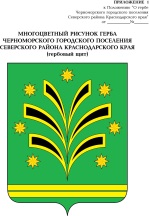 АДМИНИСТРАЦИЯ	ЧЕРНОМОРСКОГО ГОРОДСКОГО ПОСЕЛЕНИЯСЕВЕРСКОГО РАЙОНАПОСТАНОВЛЕНИЕот 09.12.2015						                           		№ 431пгт ЧерноморскийО внесении изменений в постановление администрации Черноморского городского поселения Северского района от 1 декабря 2014 года № 282 «Об утверждении муниципальной программы «Региональная политика и развитие гражданского общества Черноморского городского поселения на 2015-2017 годы»     В соответствии со ст. 179 Бюджетного кодекса Российской Федерации, на основании решения Совета Черноморского городского поселения Северского района от 18.12.2014 года № 28 «О местном бюджете на 2015 год»  п о с т а н о в л я ю:     1.Внести в постановление администрации Черноморского городского поселения Северского района от 1 декабря 2014 года № 282 «Об утверждении муниципальной программы «Региональная политика и развитие гражданского общества Черноморского городского поселения на 2015-2017 годы» следующие изменения:    1.1. Приложение к постановлению администрации Черноморского городского поселения от 1 декабря 2014 года № 282 «Об утверждении муниципальной программы «Региональная политика и развитие гражданского общества Черноморского городского поселения на 2015-2017 годы» изложить в новой редакции, согласно приложению к настоящему постановлению.             2.Общему отделу (Янушенко) разместить настоящее постановление на сайте муниципального образования Северский район в разделе «Черноморское городское поселение».  3. Контроль за исполнением настоящего постановления возложить на  заместителя  главы  администрации  Черноморского городского поселения Барвинко Р.В.              4. Постановление вступает в силу со дня его обнародования.Глава Черноморского городского поселенияСеверского района 								С.А.Таровик     ПРИЛОЖЕНИЕ                                                                       УТВЕРЖДЕНА           постановлением администрацииЧерноморского городского поселения   							  Северского района                                                                                     от  09.12.2015  № 431Муниципальная программа «Региональная политика и развитие гражданского общества Черноморского городского поселения на 2015-2017 годы»ПАСПОРТмуниципальной программы «Региональная политика и развитие гражданского общества Черноморского городского поселения на 2015-2017 годы»1. Характеристики текущего состояния и прогноз развития региональной политики и развития гражданского общества Черноморского городского поселенияОсуществление региональной политики основывается на положениях Конституции Российской Федерации, федерального законодательства, законодательства Краснодарского края и реализуется органами государственной власти Краснодарского края совместно с органами местного самоуправления.Деятельность органов местного самоуправления оказывает значительное влияние на социально-экономическое развитие Краснодарского края. Поэтому по-прежнему актуальным остаются вопросы законодательного регулирования объемов полномочий органов местного самоуправления, укрепления финансовой самостоятельности муниципальных образований, а также создания условий для обеспечения органов местного самоуправления специалистами с высоким уровнем квалификации.В целях повышения результативности деятельности муниципальных служащих необходимо на уровне поселения решать вопросы повышения квалификации и профессиональной переподготовки кадров для местного самоуправления, необходимо установить планомерный характер системы повышения квалификации, а также акцентировать внимание на работу с внешним и внутренним кадровым резервом муниципальных служащих.Территориальное общественное самоуправление и его органы осуществляют свою деятельность во взаимодействии с органами местного самоуправления и призваны решать вопросы местного значения в соответствии с полномочиями, закрепленными в Положении об организации деятельности территориального общественного самоуправления на территории Черноморского городского поселения Северского района.В настоящее время на территории Черноморского городского поселения действует 3 территориальных общественных самоуправления (далее – ТОС), 11  квартальных комитетов. Представителями ТОСов и квартальных комитетов оказывается содействие администрации Черноморского городского поселения в выполнении полномочий по социальным вопросам, вопросам благоустройства, санитарной очистке территории поселения и многое другое.  2. Основные цели и задачи, сроки и этапыреализации муниципальной программы, а также целевые показателиЦелимуниципальной программы:- совершенствование региональной политики и развитие гражданского общества в Черноморском городском поселении;- создание условий для развития профессиональной, конкурентоспособной муниципальной службы ориентированной на интересы населения и направленной на решение вопросов местного значения с учетом исторических и иных местных традиций;- развитие и совершенствование системы территориального общественного самоуправления на территории Черноморского городского поселения как формы организации граждан по месту их жительства для самостоятельного осуществления собственных инициатив по вопросам местного значения, эффективного взаимодействия органов местного самоуправления с территориальными общественными самоуправлениями.Задачи муниципальной программы:- повышение престижа муниципальной службы за счет роста профессионализма и компетентности муниципальных служащих;- рациональное использование интеллектуального потенциала муниципальных служащих;- исключение дублирования функций, внедрение норм и нововведений, соответствующих требованиям времени, формирование у муниципальных служащих мотивации к повышению результативности профессиональной деятельности;- упорядочение деятельности по подбору и расстановке кадров;- учет в работе с кадрами  профессиональной пригодности к выполнению функций на соответствующей должности, и его готовности постоянно совершенствоваться; - совершенствование организации взаимодействия органов местного самоуправления с ТОС для реализациисоциально значимых инициатив населения.Сроки реализации Программы:  2015-2017 годы.                                 Целевые показатели муниципальной программы3. Перечень основных мероприятий муниципальной программы и обоснование ресурсного обеспечения Сводные данные по расчету потребности в ресурсном обеспечении, необходимом для реализации муниципальной программы, по задачам приведены в таблице, тыс. руб.Финансирование мероприятий муниципальной программы осуществляется за счет средств бюджета поселения. Утвержденная муниципальная программа реализуется за счет бюджета Черноморского городского поселения в объемах, установленных решением Совета Черноморского городского поселения Северского района о местном бюджете Черноморского городского поселения на соответствующий финансовый год.В случае внесения изменений в решение Совета Черноморского городского поселения в бюджет Черноморского городского поселения на очередной финансовый год в части бюджетных ассигнований на реализацию  муниципальной программы вносятся соответствующие изменения в настоящее постановление.  4. Меры правового регулирования в сфере реализации муниципальной программыВ процессе реализации муниципальной программы и с учетом принятия федеральных, краевых, муниципальных нормативных правовых актов, администрацией Черноморского городского поселения Северского района могут разрабатываться и приниматься нормативные правовые акты, необходимые для осуществления муниципальной программы.5. Методика оценки эффективности реализации муниципальной программыМетодика оценки эффективности реализации муниципальной программы определяет алгоритм оценки результативности и эффективности подпрограмм, входящих в состав муниципальной программы, а также мероприятий муниципальной программы в процессе и по итогам ее реализации.В случае продолжения реализации в составе муниципальной программы мероприятий, начатых в рамках реализации муниципальный программы, оценка эффективности реализации муниципальной программы осуществляется с учётом количественных и качественных целевых показателей на момент включения данного мероприятия (мероприятий) в муниципальную программу.Эффективность реализации муниципальной программы определяется как оценка эффективности реализации каждой подпрограммы, входящей в ее состав, а также каждого мероприятия муниципальной программы. Под результативностью понимается степень достижения запланированного уровня нефинансовых результатов реализации муниципальной программы.Результативность определяется отношением фактического результата к запланированному результату на основе проведения анализа реализации муниципальной программы.Для оценки результативности муниципальной программы  должны быть использованы плановые и фактические значения соответствующих целевых показателей.Индекс результативности муниципальной программы определяется по формулам:Iр = ∑ (Mп * S), гдеIр – индекс результативности муниципальный программы;S – соотношение достигнутых и плановых результатов целевых значений показателей. Соотношение рассчитывается по формуле:S = Rф / Rп–в случае использования показателей, направленных на увеличение целевых значений;S = Rп / Rф–в случае использования показателей, направленных на снижение целевых значений;Rф – достигнутый результат целевого значения показателя;Rп– плановый результат целевого значения показателя;Mп – весовое значение показателя (вес показателя), характеризующего муниципальную программу. Вес показателя рассчитывается по формуле:Mп = 1 / N, гдеN – общее число показателей, характеризующих выполнение муниципальной программы.Под эффективностью понимается отношение затрат на достижение (фактических) нефинансовых результатов реализации муниципальной программы к планируемым затратам муниципальной программы.Эффективность муниципальной программы определяется по индексу эффективности.Индекс эффективности муниципальной программы определяется по формуле:Iэ = (Vф * Iр ) / Vп, гдеIэ – индекс эффективности муниципальной программы;Vф – объем фактического совокупного финансирования муниципальной программы;Iр – индекс результативности муниципальной программы;Vп – объем запланированного совокупного финансирования муниципальной программы;По итогам проведения анализа индекса эффективности дается качественная оценка эффективности реализации муниципальной программы:наименование индикатора – индекс эффективности муниципальной программы (Iэ);диапазоны значений, характеризующие эффективность муниципальной программы, перечислены ниже.Значение показателя: 0,9 ≤ Iэ  ≤ 1,1.Качественная оценка муниципальной программы: высокий уровень эффективности.Значение показателя:0,8 ≤ Iэ < 0,9.Качественная оценка муниципальной программы: запланированный уровень эффективности.Значение показателя:Iэ < 0,8.Качественная оценка муниципальной программы: низкий уровень эффективности.6. Механизм реализации муниципальной программы, включая организациюуправления программой и контроль за ходом ее реализации Общее управление муниципальной программой осуществляет координатор муниципальной программы – заместитель главы Черноморского городского поселения Северского района.Координатор муниципальной программы:обеспечивает разработку муниципальной программы, ее согласование с координаторами подпрограмм;формирует структуру муниципальной программы и перечень координаторов подпрограмм;организует реализацию муниципальной программы, координацию деятельности координаторов подпрограмм;принимает решение о внесении в установленном порядке изменений в муниципальную программу и несет ответственность за достижение целевых показателей муниципальной программы;осуществляет мониторинг и анализ отчетов координаторов подпрограмм;проводит оценку эффективности муниципальных программ;организует информационную и разъяснительную работу, направленную на освещение целей и задач муниципальной программы;размещает информацию о ходе реализации и достигнутых результатах муниципальной программы на официальном сайте в сети «Интернет»;Текущее управление подпрограммами осуществляют соответствующие координаторы подпрограмм.Координатор подпрограммы муниципальной программы:обеспечивает разработку и реализацию подпрограммы;организует работу по достижению целевых показателей подпрограммы;представляет координатору муниципальной программы отчеты о реализации подпрограммы, а также информацию, необходимую для проведения оценки эффективности муниципальной программы, мониторинга ее реализации и подготовки годового отчета об итогах реализации муниципальной программы;осуществляет иные полномочия, установленные муниципальной программой (подпрограммой).Начальник общего отдела администрации                                                                                 Н.В.ЯнушенкоПРИЛОЖЕНИЕ №1к муниципальной программе«Региональная политика и развитие гражданского общества Черноморского городского поселения на 2015-2017 годы»Муниципальная подпрограмма«Развитие муниципальной службы в администрации Черноморскогогородского поселения на 2015-2017 годы»ПАСПОРТМуниципальной подпрограммы«Развитие муниципальной службы в администрации Черноморскогогородского поселения на 2015-2017 годы»1. Характеристики текущего состояния и прогноз развития региональной политикиЧерноморского городского поселенияОсуществление региональной политики основывается на положениях Конституции Российской Федерации, федерального законодательства, законодательстваКраснодарскогокраяиреализуетсяорганами государственной власти Краснодарскогокраясовместносорганами местного самоуправления.Деятельность органов местного самоуправления оказывает значительное влияние на социально-экономическое развитие Краснодарского края. Поэтому по-прежнему актуальным остаются вопросы законодательного регулирования объемов полномочийорганов местного самоуправления,укрепленияфинансовой самостоятельности муниципальных образований, атакже создания условий дляобеспеченияоргановместногосамоуправленияспециалистамисвысоким уровнем квалификации.В целях повышения результативности деятельности муниципальных служащих необходимо на уровне поселения решать вопросы повышения квалификации и профессиональной переподготовки кадров для местного самоуправления, необходимо установить планомерный характер системы повышения квалификации, а также акцентировать внимание на работу с внешним и внутренним кадровым резервом муниципальных служащих.2. Основные цели и задачи, сроки и этапыреализации Подпрограммы, а также целевые показателиЦелью подпрограммы является совершенствование механизмов управления развитием Черноморского городского поселения.Для достижения поставленной цели предполагается решение следующих задач:- повышение престижа муниципальной службы за счет роста профессионализма и компетентности муниципальных служащих;- рациональное использование интеллектуального потенциала муниципальных служащих;- исключение дублирования функций, внедрение норм и нововведений, соответствующих требованиям времени, формирование у муниципальных служащих мотивации к повышению результативности профессиональной деятельности;- упорядочение деятельности по подбору и расстановке кадров;- учет в работе с кадрами  профессиональной пригодности к выполнению функций на соответствующей должности, и его готовности постоянно совершенствоваться;       -повышение эффективности работы органов местного самоуправления Черноморского городского поселения по решению вопросов местного значения, развитию и укреплению экономического потенциала поселения.Сроки реализации Подпрограммы 2015-2017 годы.      Целевые показатели Подпрограммы3. Перечень основных мероприятий Подпрограммы и обоснование ресурсного обеспечения Подпрограммы Сводные данные по расчету потребности в ресурсном обеспечении, необходимом для реализации Подпрограммы, по задачам приведены в таблице тыс. руб.Утвержденная Подпрограмма реализуется за счет бюджета Черноморскогогородского поселения в объемах, установленных решением Совета Черноморского городского поселения Северского района о местном бюджете Черноморского городского поселения на соответствующий финансовый год.В случае внесения изменений в решение Совета Черноморского городского поселения в бюджет Черноморского городского поселения на очередной финансовый год в части бюджетных ассигнований на реализацию  муниципальной программы вносятся соответствующие изменения в настоящее постановление.4. Нормативное обеспечение ПодпрограммыВ процессе реализации Программы и с учетом принятия федеральных, краевых, муниципальных нормативных правовых актов, администрацией Черноморского городского поселения Северского района могут разрабатываться и приниматься нормативные правовые акты, необходимые для осуществления Программы.5. Методика оценки эффективности реализации ПодпрограммыМетодика оценки эффективности реализации муниципальной программы определяет алгоритм оценки результативности и эффективности подпрограмм, входящих в состав муниципальной программы, а также мероприятий муниципальной программы в процессе и по итогам ее реализации.В случае продолжения реализации в составе муниципальной программы мероприятий, начатых в рамках реализации муниципальный программы, оценка эффективности реализации муниципальной программы осуществляется с учётом количественных и качественных целевых показателей на момент включения данного мероприятия (мероприятий) в муниципальную программу.Эффективность реализации муниципальной программы определяется как оценка эффективности реализации каждой подпрограммы, входящей в ее состав, а также каждого мероприятия муниципальной программы. Под результативностью понимается степень достижения запланированного уровня нефинансовых результатов реализации муниципальной программы.Результативность определяется отношением фактического результата к запланированному результату на основе проведения анализа реализации Муниципальной программы.Для оценки результативности муниципальной программы  должны быть использованы плановые и фактические значения соответствующих целевых показателей.Индекс результативности муниципальной программы определяется по формулам:Iр = ∑ (Mп * S), гдеIр – индекс результативности муниципальный программы;S – соотношение достигнутых и плановых результатов целевых значений показателей. Соотношение рассчитывается по формуле:S = Rф / Rп–в случае использования показателей, направленных на увеличение целевых значений;S = Rп / Rф–в случае использования показателей, направленных на снижение целевых значений;Rф – достигнутый результат целевого значения показателя;Rп– плановый результат целевого значения показателя;Mп – весовое значение показателя (вес показателя), характеризующего муниципальную программу. Вес показателя рассчитывается по формуле:Mп = 1 / N, гдеN – общее число показателей, характеризующих выполнение муниципальной программы.Под эффективностью понимается отношение затрат на достижение (фактических) нефинансовых результатов реализации муниципальной программы к планируемым затратам муниципальной программы.Эффективность муниципальной программы определяется по индексу эффективности.Индекс эффективности муниципальной программы определяется по формуле:Iэ = (Vф * Iр ) / Vп, гдеIэ – индекс эффективности муниципальной программы;Vф – объем фактического совокупного финансирования муниципальной программы;Iр – индекс результативности муниципальной программы;Vп – объем запланированного совокупного финансирования муниципальной программы;По итогам проведения анализа индекса эффективности дается качественная оценка эффективности реализации муниципальной программы:наименование индикатора – индекс эффективности муниципальной программы (Iэ);диапазоны значений, характеризующие эффективность муниципальной программы, перечислены ниже.Значение показателя: 0,9 ≤ Iэ  ≤ 1,1.Качественная оценка муниципальной программы: высокий уровень эффективности.Значение показателя:0,8 ≤ Iэ < 0,9.Качественная оценка муниципальной программы: запланированный уровень эффективности.Значение показателя:Iэ < 0,8.Качественная оценка муниципальной программы: низкий уровень эффективности.6. Механизм реализации Подпрограммы, включая организациюуправления Подпрограммой и контроль за ходом ее реализации Общее управление муниципальной программой осуществляет координатор муниципальной программы – заместитель главы Черноморскогогородского поселения Северского района.Координатор муниципальной программы:обеспечивает разработку муниципальной программы, ее согласование с координаторами подпрограмм;формирует структуру муниципальной программы и перечень координаторов подпрограмм;организует реализацию муниципальной программы, координацию деятельности координаторов подпрограмм;принимает решение о внесении в установленном порядке изменений в муниципальную программу и несет ответственность за достижение целевых показателей муниципальной программы;осуществляет мониторинг и анализ отчетов координаторов подпрограмм;проводит оценку эффективности муниципальных программ;организует информационную и разъяснительную работу, направленную на освещение целей и задач муниципальной программы;размещает информацию о ходе реализации и достигнутых результатах муниципальной программы на официальном сайте в сети «Интернет»;Текущее управление подпрограммами осуществляют соответствующие координаторы подпрограмм.Координатор подпрограммы муниципальной программы:обеспечивает разработку и реализацию подпрограммы;организует работу по достижению целевых показателей подпрограммы;представляет координатору муниципальной программы отчеты о реализации подпрограммы, а также информацию, необходимую для проведения оценки эффективности муниципальной программы, мониторинга ее реализации и подготовки годового отчета об итогах реализации муниципальной программы;осуществляет иные полномочия, установленные муниципальной программой (подпрограммой).Начальник общего отдела администрации                                                    Н.В.ЯнушенкоПРИЛОЖЕНИЕ №2к муниципальной программе«Региональная политика и развитие гражданского общества Черноморскогогородского поселения на 2015-2017 годы»Муниципальная подпрограмма«Поддержка территориального общественного самоуправления Черноморского городского поселения на 2015-2017 годы»ПАСПОРТМуниципальной подпрограммы«Поддержка территориального общественного самоуправления Черноморскогогородского поселения на 2015-2017 годы»Характеристики текущего состояния и прогноз развития территориального общественного самоуправленияна территории Черноморского городского поселенияТерриториальное общественное самоуправление и его органы осуществляют свою деятельность во взаимодействии с органами местного самоуправления и призваны решать вопросы местного значения в соответствии с полномочиями, закрепленными в Положении об организации деятельности территориального общественного самоуправления на территории Черноморского городского поселения Северского района.В настоящее время на территории Черноморскогогородского поселения действует 3 территориальных общественных самоуправлений (далее – ТОС), 11 членов квартальных комитетов. Представителями ТОСов и квартальных комитетов оказывается содействие администрации Черноморского городского поселения в выполнении полномочий по социальным вопросам, вопросам благоустройства, санитарной очистке территории поселения и многое другое.  2. Основные цели и задачи, сроки и этапыреализации Подпрограммы, а также целевые показателиЦель Подпрограммы: Развитие и совершенствование системы территориального общественного самоуправления на территории Черноморского городского поселения как формы организации граждан по месту их жительства для самостоятельного осуществления собственных инициатив по вопросам местного значения, эффективного взаимодействия органов местного самоуправления с территориальными общественными самоуправлениями.Задачи Подпрограммы:Совершенствование организации взаимодействия органов местного самоуправления с ТОС для реализации социально значимых инициатив населения.Сроки реализации Подпрограммы:  2015-2017 годы.        Целевые показатели Подпрограммы:3. Перечень основных мероприятий Подпрограммы и обоснование ресурсного обеспечения Подпрограммы Сводные данные по расчету потребности в ресурсном обеспечении, необходимом для реализации Подпрограммы, по задачам приведены в таблице тыс. руб. Утвержденная Подпрограмма реализуется за счет бюджета Черноморского городского поселения в объемах, установленных решением Совета Черноморского городского поселения Северского района о местном бюджете Черноморского городского поселения на соответствующий финансовый год.В случае внесения изменений в решение Совета Черноморского городского поселения в бюджет Черноморскогогородского поселения на очередной финансовый год в части бюджетных ассигнований на реализацию  муниципальной программы вносятся соответствующие изменения в настоящее постановление.  4. Нормативное обеспечение ПодпрограммыВ процессе реализации Программы и с учетом принятия федеральных, краевых, муниципальных нормативных правовых актов, администрацией Черноморского городского поселения Северского района могут разрабатываться и приниматься нормативные правовые акты, необходимые для осуществления Программы.5. Методика оценки эффективности реализации ПодпрограммыМетодика оценки эффективности реализации муниципальной программы определяет алгоритм оценки результативности и эффективности подпрограмм, входящих в состав муниципальной программы, а также мероприятий муниципальной программы в процессе и по итогам ее реализации.В случае продолжения реализации в составе муниципальной программы мероприятий, начатых в рамках реализации муниципальный программы, оценка эффективности реализации муниципальной программы осуществляется с учётом количественных и качественных целевых показателей на момент включения данного мероприятия (мероприятий) в муниципальную программу.Эффективность реализации муниципальной программы определяется как оценка эффективности реализации каждой подпрограммы, входящей в ее состав, а также каждого мероприятия муниципальной программы. Под результативностью понимается степень достижения запланированного уровня нефинансовых результатов реализации муниципальной программы.Результативность определяется отношением фактического результата к запланированному результату на основе проведения анализа реализации Муниципальной программы.Для оценки результативности муниципальной программы  должны быть использованы плановые и фактические значения соответствующих целевых показателей.Индекс результативности муниципальной программы определяется по формулам:Iр = ∑ (Mп * S), гдеIр – индекс результативности муниципальный программы;S – соотношение достигнутых и плановых результатов целевых значений показателей. Соотношение рассчитывается по формуле:S = Rф / Rп–в случае использования показателей, направленных на увеличение целевых значений;S = Rп / Rф–в случае использования показателей, направленных на снижение целевых значений;Rф – достигнутый результат целевого значения показателя;Rп– плановый результат целевого значения показателя;Mп – весовое значение показателя (вес показателя), характеризующего муниципальную программу. Вес показателя рассчитывается по формуле:Mп = 1 / N, гдеN – общее число показателей, характеризующих выполнение муниципальной программы.Под эффективностью понимается отношение затрат на достижение (фактических) нефинансовых результатов реализации муниципальной программы к планируемым затратам муниципальной программы.Эффективность муниципальной программы определяется по индексу эффективности.Индекс эффективности муниципальной программы определяется по формуле:Iэ = (Vф * Iр ) / Vп, гдеIэ – индекс эффективности муниципальной программы;Vф – объем фактического совокупного финансирования муниципальной программы;Iр – индекс результативности муниципальной программы;Vп – объем запланированного совокупного финансирования муниципальной программы;По итогам проведения анализа индекса эффективности дается качественная оценка эффективности реализации муниципальной программы:наименование индикатора – индекс эффективности муниципальной программы (Iэ);диапазоны значений, характеризующие эффективность муниципальной программы, перечислены ниже.Значение показателя: 0,9 ≤ Iэ  ≤ 1,1.Качественная оценка муниципальной программы: высокий уровень эффективности.Значение показателя:0,8 ≤ Iэ < 0,9.Качественная оценка муниципальной программы: запланированный уровень эффективности.Значение показателя:Iэ < 0,8.Качественная оценка муниципальной программы: низкий уровень эффективности.6. Механизм реализации Подпрограммы, включая организациюуправления Подпрограммой и контроль за ходом ее реализации Общее управление муниципальной программой осуществляет координатор муниципальной программы – заместитель главы Черноморского городского поселения Северского района.Координатор муниципальной программы:обеспечивает разработку муниципальной программы, ее согласование с координаторами подпрограмм;формирует структуру муниципальной программы и перечень координаторов подпрограмм;организует реализацию муниципальной программы, координацию деятельности координаторов подпрограмм;принимает решение о внесении в установленном порядке изменений в муниципальную программу и несет ответственность за достижение целевых показателей муниципальной программы;осуществляет мониторинг и анализ отчетов координаторов подпрограмм;проводит оценку эффективности муниципальных программ;организует информационную и разъяснительную работу, направленную на освещение целей и задач муниципальной программы;размещает информацию о ходе реализации и достигнутых результатах муниципальной программы на официальном сайте в сети «Интернет»;Текущее управление подпрограммами осуществляют соответствующие координаторы подпрограмм.Координатор подпрограммы муниципальной программы:обеспечивает разработку и реализацию подпрограммы;организует работу по достижению целевых показателей подпрограммы;представляет координатору муниципальной программы отчеты о реализации подпрограммы, а также информацию, необходимую для проведения оценки эффективности муниципальной программы, мониторинга ее реализации и подготовки годового отчета об итогах реализации муниципальной программы;осуществляет иные полномочия, установленные муниципальной программой (подпрограммой).Начальник общего отдела администрации                                                      Н.В.ЯнушенкоНаименование 
муниципальной программыМуниципальная программа «Региональная политика и развитие гражданского общества Черноморского городского поселения на 2015-2017 годы» (далее – муниципальная программа) Координатор муниципальнойпрограммыЗаместитель главы администрацииЧерноморского городского поселения Координаторы подпрограмм муниципальной программыОбщий отдел администрации Черноморского городского поселения Подпрограммы муниципальнойпрограммы- «Развитие муниципальной службы в администрации Черноморского городского поселения на 2015-2017 годы»- «Поддержка территориального общественного самоуправления Черноморского городского поселения на 2015-2017 годы»Ведомственные целевые программыНе предусмотрены муниципальной программойИные исполнители отдельных мероприятий муниципальнойпрограммыНе предусмотрены муниципальной программойЦели муниципальнойпрограммыСовершенствование региональной политики и развитие гражданского общества в Черноморском городском поселении;Развитие и совершенствование системы территориального общественного самоуправления на территории Черноморского городского поселения как формы организации граждан по месту их жительства для самостоятельного осуществления собственных инициатив по вопросам местного значения, эффективного взаимодействия органов местного самоуправления с территориальными общественными самоуправлениями.Задачи муниципальнойпрограммы- повышение престижа муниципальной службы за счет роста профессионализма и компетентности муниципальных служащих;- рациональное использование интеллектуального потенциала муниципальных служащих;- исключение дублирования функций, внедрение норм и нововведений, соответствующих требованиям времени, формирование у муниципальных служащих мотивации к повышению результативности профессиональной деятельности;- упорядочение деятельности по подбору и расстановке кадров;- учет в работе с кадрами  профессиональной пригодности к выполнению функций на соответствующей должности, и его готовности постоянно совершенствоваться; - совершенствование организации взаимодействия органов местного самоуправления с ТОС для реализации социально значимых инициатив населения.Перечень целевых показателей муниципальной программы- число муниципальных служащих администрации Черноморского городского поселения прошедших обучение; - проведение социологического исследования на предмет оценки эффективности деятельности органов 
местного самоуправления;- число проведенных конкурсов по итогам деятельности территориальных общественных самоуправлений, товариществ собственников жилья, жителей поселения; -количество участников территориального общественного самоуправления, в том числе квартальных комитетов.Этапы и сроки 
реализации муниципальной 
программы2015-2017 годывыделение этапов реализации муниципальной программы не предусмотреноОбъемы бюджетных ассигнований муниципальной программыОбъемы финансирования на реализацию программы  осуществляются за счет средств бюджета поселения и составляют: 774,0 тыс. рублей.По годам:В 2015 году – 238,0 тыс. рублей;В 2016 году - 298,0 тыс. рублей;В 2017 году - 238,0 тыс. рублей.Контроль за выполнением муниципальнойпрограммыАдминистрация Черноморского городского поселения Северского района№ппНаименование целевого показателяЕдиница измеренияСтатус2015 г2016 г2017 г1.Муниципальная программа «Региональная политика и развитие гражданского общества Черноморского городского поселения на 2015-2017 годы»Муниципальная программа «Региональная политика и развитие гражданского общества Черноморского городского поселения на 2015-2017 годы»Муниципальная программа «Региональная политика и развитие гражданского общества Черноморского городского поселения на 2015-2017 годы»Муниципальная программа «Региональная политика и развитие гражданского общества Черноморского городского поселения на 2015-2017 годы»Муниципальная программа «Региональная политика и развитие гражданского общества Черноморского городского поселения на 2015-2017 годы»Муниципальная программа «Региональная политика и развитие гражданского общества Черноморского городского поселения на 2015-2017 годы»1.1Проведение социологического исследования на предмет оценки эффективности деятельности органов местного самоуправленияпроцент30,5 0,50,51.2Количество участников территориального общественного самоуправления, в том числе квартальных комитетовчеловек31414142.1Подпрограмма №1 «Развитие муниципальной службы в администрации Черноморского городского поселения Северского района  2015-2017 годы»Подпрограмма №1 «Развитие муниципальной службы в администрации Черноморского городского поселения Северского района  2015-2017 годы»Подпрограмма №1 «Развитие муниципальной службы в администрации Черноморского городского поселения Северского района  2015-2017 годы»Подпрограмма №1 «Развитие муниципальной службы в администрации Черноморского городского поселения Северского района  2015-2017 годы»Подпрограмма №1 «Развитие муниципальной службы в администрации Черноморского городского поселения Северского района  2015-2017 годы»Подпрограмма №1 «Развитие муниципальной службы в администрации Черноморского городского поселения Северского района  2015-2017 годы»2.1.1Число муниципальных служащих администрации Черноморского городского поселения прошедших обучение в годединиц32342.1.2Проведение социологического исследования на предмет оценки эффективности деятельности органов местного самоуправленияпроцент30,50,50,52.2.Подпрограмма №2 «Поддержка территориального общественного самоуправления Черноморского городского поселения 2015-2017 годы»Подпрограмма №2 «Поддержка территориального общественного самоуправления Черноморского городского поселения 2015-2017 годы»Подпрограмма №2 «Поддержка территориального общественного самоуправления Черноморского городского поселения 2015-2017 годы»Подпрограмма №2 «Поддержка территориального общественного самоуправления Черноморского городского поселения 2015-2017 годы»Подпрограмма №2 «Поддержка территориального общественного самоуправления Черноморского городского поселения 2015-2017 годы»Подпрограмма №2 «Поддержка территориального общественного самоуправления Черноморского городского поселения 2015-2017 годы»2.2.1Число проведенных конкурсов по итогам деятельности территориальных общественных самоуправлений, товариществ собственников жилья, жителей поселенияединиц32222.2.2Количество участников территориального общественного самоуправления, в том числе квартальных комитетовчеловек31414143.1Основные мероприятияОсновные мероприятияОсновные мероприятияОсновные мероприятияОсновные мероприятияОсновные мероприятия3.1.1Совершенствование нормативной правовой базы по вопросам развития муниципальной службы3По мере изменения федерального и краевого законодательстваПо мере изменения федерального и краевого законодательстваПо мере изменения федерального и краевого законодательства3.1.2Создание условий для профессионального развития и подготовки кадров муниципальной службычеловек32343.1.3Повышение активности граждан Черноморского городского поселения в деятельности территориального общественного самоуправлениячеловек3141414№ппРазделСта-тусИсточник финанси-рованияОбъем финанси-рования, всего (тыс.руб.) Объемы финансирования по годамОбъемы финансирования по годамОбъемы финансирования по годамНепосредственный результат реализации мероприятияНепосредственный результат реализации мероприятияПолучатели бюджетных средств№ппРазделСта-тусИсточник финанси-рованияОбъем финанси-рования, всего (тыс.руб.) 2015г.2016г.2017г.Непосредственный результат реализации мероприятияНепосредственный результат реализации мероприятияПолучатели бюджетных средств1.Цель Совершенствование региональной политики и развитие гражданского общества в Черноморском городском поселенииСовершенствование региональной политики и развитие гражданского общества в Черноморском городском поселенииСовершенствование региональной политики и развитие гражданского общества в Черноморском городском поселенииСовершенствование региональной политики и развитие гражданского общества в Черноморском городском поселенииСовершенствование региональной политики и развитие гражданского общества в Черноморском городском поселенииСовершенствование региональной политики и развитие гражданского общества в Черноморском городском поселенииСовершенствование региональной политики и развитие гражданского общества в Черноморском городском поселенииСовершенствование региональной политики и развитие гражданского общества в Черноморском городском поселении1.1ЗадачаПовышение престижа муниципальной службы за счет роста профессионализма и компетентности муниципальных служащих;  рациональное использование интеллектуального потенциала муниципальных служащих; исключение дублирования функций, внедрение норм и нововведений, соответствующих требованиям времени, формирование у муниципальных служащих мотивации к повышению результативности профессиональной деятельности; упорядочение деятельности по подбору и расстановке кадров; учет в работе с кадрами  профессиональной пригодности к выполнению функций на соответствующей должности, и его готовности постоянно совершенствоваться; совершенствование организации взаимодействия органов местного самоуправления с ТОС для реализациисоциально значимых инициатив населения.Повышение престижа муниципальной службы за счет роста профессионализма и компетентности муниципальных служащих;  рациональное использование интеллектуального потенциала муниципальных служащих; исключение дублирования функций, внедрение норм и нововведений, соответствующих требованиям времени, формирование у муниципальных служащих мотивации к повышению результативности профессиональной деятельности; упорядочение деятельности по подбору и расстановке кадров; учет в работе с кадрами  профессиональной пригодности к выполнению функций на соответствующей должности, и его готовности постоянно совершенствоваться; совершенствование организации взаимодействия органов местного самоуправления с ТОС для реализациисоциально значимых инициатив населения.Повышение престижа муниципальной службы за счет роста профессионализма и компетентности муниципальных служащих;  рациональное использование интеллектуального потенциала муниципальных служащих; исключение дублирования функций, внедрение норм и нововведений, соответствующих требованиям времени, формирование у муниципальных служащих мотивации к повышению результативности профессиональной деятельности; упорядочение деятельности по подбору и расстановке кадров; учет в работе с кадрами  профессиональной пригодности к выполнению функций на соответствующей должности, и его готовности постоянно совершенствоваться; совершенствование организации взаимодействия органов местного самоуправления с ТОС для реализациисоциально значимых инициатив населения.Повышение престижа муниципальной службы за счет роста профессионализма и компетентности муниципальных служащих;  рациональное использование интеллектуального потенциала муниципальных служащих; исключение дублирования функций, внедрение норм и нововведений, соответствующих требованиям времени, формирование у муниципальных служащих мотивации к повышению результативности профессиональной деятельности; упорядочение деятельности по подбору и расстановке кадров; учет в работе с кадрами  профессиональной пригодности к выполнению функций на соответствующей должности, и его готовности постоянно совершенствоваться; совершенствование организации взаимодействия органов местного самоуправления с ТОС для реализациисоциально значимых инициатив населения.Повышение престижа муниципальной службы за счет роста профессионализма и компетентности муниципальных служащих;  рациональное использование интеллектуального потенциала муниципальных служащих; исключение дублирования функций, внедрение норм и нововведений, соответствующих требованиям времени, формирование у муниципальных служащих мотивации к повышению результативности профессиональной деятельности; упорядочение деятельности по подбору и расстановке кадров; учет в работе с кадрами  профессиональной пригодности к выполнению функций на соответствующей должности, и его готовности постоянно совершенствоваться; совершенствование организации взаимодействия органов местного самоуправления с ТОС для реализациисоциально значимых инициатив населения.Повышение престижа муниципальной службы за счет роста профессионализма и компетентности муниципальных служащих;  рациональное использование интеллектуального потенциала муниципальных служащих; исключение дублирования функций, внедрение норм и нововведений, соответствующих требованиям времени, формирование у муниципальных служащих мотивации к повышению результативности профессиональной деятельности; упорядочение деятельности по подбору и расстановке кадров; учет в работе с кадрами  профессиональной пригодности к выполнению функций на соответствующей должности, и его готовности постоянно совершенствоваться; совершенствование организации взаимодействия органов местного самоуправления с ТОС для реализациисоциально значимых инициатив населения.Повышение престижа муниципальной службы за счет роста профессионализма и компетентности муниципальных служащих;  рациональное использование интеллектуального потенциала муниципальных служащих; исключение дублирования функций, внедрение норм и нововведений, соответствующих требованиям времени, формирование у муниципальных служащих мотивации к повышению результативности профессиональной деятельности; упорядочение деятельности по подбору и расстановке кадров; учет в работе с кадрами  профессиональной пригодности к выполнению функций на соответствующей должности, и его готовности постоянно совершенствоваться; совершенствование организации взаимодействия органов местного самоуправления с ТОС для реализациисоциально значимых инициатив населения.Повышение престижа муниципальной службы за счет роста профессионализма и компетентности муниципальных служащих;  рациональное использование интеллектуального потенциала муниципальных служащих; исключение дублирования функций, внедрение норм и нововведений, соответствующих требованиям времени, формирование у муниципальных служащих мотивации к повышению результативности профессиональной деятельности; упорядочение деятельности по подбору и расстановке кадров; учет в работе с кадрами  профессиональной пригодности к выполнению функций на соответствующей должности, и его готовности постоянно совершенствоваться; совершенствование организации взаимодействия органов местного самоуправления с ТОС для реализациисоциально значимых инициатив населения.1.1.1Совершенствование нормативной правовой базы по вопросам развития муниципальной службы3ВсегоФинанси-рованиене предусмот-рено Финансирование не преду-смотреноФинансирование не преду-смот-реноФинансирование не преду-смот-реноСоответствие нормативно-правовой базы по вопросам развития муниципальной службы действующему законодательствуОбщий отдел администрацииОбщий отдел администрации1.1.1Совершенствование нормативной правовой базы по вопросам развития муниципальной службы3Федеральный бюджетФинанси-рованиене предусмот-рено Финансирование не преду-смотреноФинансирование не преду-смот-реноФинансирование не преду-смот-реноСоответствие нормативно-правовой базы по вопросам развития муниципальной службы действующему законодательствуОбщий отдел администрацииОбщий отдел администрации1.1.1Совершенствование нормативной правовой базы по вопросам развития муниципальной службы3Краевой бюджетФинанси-рованиене предусмот-рено Финансирование не преду-смотреноФинансирование не преду-смот-реноФинансирование не преду-смот-реноСоответствие нормативно-правовой базы по вопросам развития муниципальной службы действующему законодательствуОбщий отдел администрацииОбщий отдел администрации1.1.1Совершенствование нормативной правовой базы по вопросам развития муниципальной службы3Местный бюджетФинанси-рованиене предусмот-рено Финансирование не преду-смотреноФинансирование не преду-смот-реноФинансирование не преду-смот-реноСоответствие нормативно-правовой базы по вопросам развития муниципальной службы действующему законодательствуОбщий отдел администрацииОбщий отдел администрации1.1.1Совершенствование нормативной правовой базы по вопросам развития муниципальной службы3Внебюджет-ные источникиФинанси-рованиене предусмот-рено Финансирование не преду-смотреноФинансирование не преду-смот-реноФинансирование не преду-смот-реноСоответствие нормативно-правовой базы по вопросам развития муниципальной службы действующему законодательствуОбщий отдел администрацииОбщий отдел администрации1.1.2Создание условий для профессионального развития и подготовки кадров муниципальной службы3Всего150,050,050,050,0Повышение квалификации муниципальных служащихОбщий отдел администра-цииОбщий отдел администра-ции1.1.2Создание условий для профессионального развития и подготовки кадров муниципальной службы3Федеральный бюджет0,00,00,00,0Повышение квалификации муниципальных служащихОбщий отдел администра-цииОбщий отдел администра-ции1.1.2Создание условий для профессионального развития и подготовки кадров муниципальной службы3Краевой бюджет0,00,00,00,0Повышение квалификации муниципальных служащихОбщий отдел администра-цииОбщий отдел администра-ции1.1.2Создание условий для профессионального развития и подготовки кадров муниципальной службы3Местный бюджет150,050,050,050,0Повышение квалификации муниципальных служащихОбщий отдел администра-цииОбщий отдел администра-ции1.1.2Создание условий для профессионального развития и подготовки кадров муниципальной службы3Внебюджетные источники0,00,00,00,0Повышение квалификации муниципальных служащихОбщий отдел администра-цииОбщий отдел администра-ции1.1.3Формирование эффектив-ной   системы управления муниципальной службы3ВсегоФинансирование не предусмотреноФинансирование не предусмотреноФинансирование не предусмотреноФинансирование не предусмотреноформированию кадрового резерва муниципальных служащих, проведение конкурса на замещение должностей муниципальной службыОбщий отдел администрацииОбщий отдел администрации1.1.3Формирование эффектив-ной   системы управления муниципальной службы3Федеральный бюджетФинансирование не предусмотреноФинансирование не предусмотреноФинансирование не предусмотреноФинансирование не предусмотреноформированию кадрового резерва муниципальных служащих, проведение конкурса на замещение должностей муниципальной службыОбщий отдел администрацииОбщий отдел администрации1.1.3Формирование эффектив-ной   системы управления муниципальной службы3Краевой бюджетФинансирование не предусмотреноФинансирование не предусмотреноФинансирование не предусмотреноФинансирование не предусмотреноформированию кадрового резерва муниципальных служащих, проведение конкурса на замещение должностей муниципальной службыОбщий отдел администрацииОбщий отдел администрации1.1.3Формирование эффектив-ной   системы управления муниципальной службы3Местный бюджетФинансирование не предусмотреноФинансирование не предусмотреноФинансирование не предусмотреноФинансирование не предусмотреноформированию кадрового резерва муниципальных служащих, проведение конкурса на замещение должностей муниципальной службыОбщий отдел администрацииОбщий отдел администрации1.1.3Формирование эффектив-ной   системы управления муниципальной службы3Внебюджетные источникиФинансирование не предусмотреноФинансирование не предусмотреноФинансирование не предусмотреноФинансирование не предусмотреноформированию кадрового резерва муниципальных служащих, проведение конкурса на замещение должностей муниципальной службыОбщий отдел администрацииОбщий отдел администрации2.ЦельРазвитие и совершенствование системы территориального общественного самоуправления на территории Черноморского городского поселения как формы организации граждан по месту их жительства для самостоятельного осуществления собственных инициатив по вопросам местного значения, эффективного взаимодействия органов местного самоуправления с территориальными общественными самоуправлениямиРазвитие и совершенствование системы территориального общественного самоуправления на территории Черноморского городского поселения как формы организации граждан по месту их жительства для самостоятельного осуществления собственных инициатив по вопросам местного значения, эффективного взаимодействия органов местного самоуправления с территориальными общественными самоуправлениямиРазвитие и совершенствование системы территориального общественного самоуправления на территории Черноморского городского поселения как формы организации граждан по месту их жительства для самостоятельного осуществления собственных инициатив по вопросам местного значения, эффективного взаимодействия органов местного самоуправления с территориальными общественными самоуправлениямиРазвитие и совершенствование системы территориального общественного самоуправления на территории Черноморского городского поселения как формы организации граждан по месту их жительства для самостоятельного осуществления собственных инициатив по вопросам местного значения, эффективного взаимодействия органов местного самоуправления с территориальными общественными самоуправлениямиРазвитие и совершенствование системы территориального общественного самоуправления на территории Черноморского городского поселения как формы организации граждан по месту их жительства для самостоятельного осуществления собственных инициатив по вопросам местного значения, эффективного взаимодействия органов местного самоуправления с территориальными общественными самоуправлениямиРазвитие и совершенствование системы территориального общественного самоуправления на территории Черноморского городского поселения как формы организации граждан по месту их жительства для самостоятельного осуществления собственных инициатив по вопросам местного значения, эффективного взаимодействия органов местного самоуправления с территориальными общественными самоуправлениямиРазвитие и совершенствование системы территориального общественного самоуправления на территории Черноморского городского поселения как формы организации граждан по месту их жительства для самостоятельного осуществления собственных инициатив по вопросам местного значения, эффективного взаимодействия органов местного самоуправления с территориальными общественными самоуправлениямиРазвитие и совершенствование системы территориального общественного самоуправления на территории Черноморского городского поселения как формы организации граждан по месту их жительства для самостоятельного осуществления собственных инициатив по вопросам местного значения, эффективного взаимодействия органов местного самоуправления с территориальными общественными самоуправлениями2.1ЗадачаСовершенствование организации взаимодействия органов местного самоуправления с ТОС для реализации социально значимых инициатив населенияСовершенствование организации взаимодействия органов местного самоуправления с ТОС для реализации социально значимых инициатив населенияСовершенствование организации взаимодействия органов местного самоуправления с ТОС для реализации социально значимых инициатив населенияСовершенствование организации взаимодействия органов местного самоуправления с ТОС для реализации социально значимых инициатив населенияСовершенствование организации взаимодействия органов местного самоуправления с ТОС для реализации социально значимых инициатив населенияСовершенствование организации взаимодействия органов местного самоуправления с ТОС для реализации социально значимых инициатив населенияСовершенствование организации взаимодействия органов местного самоуправления с ТОС для реализации социально значимых инициатив населенияСовершенствование организации взаимодействия органов местного самоуправления с ТОС для реализации социально значимых инициатив населения2.1.1Повышение активности граждан Черноморского городского поселения в деятельности территориального общественного самоуправления3ВсегоФинансирование не предусмотреноФинансирование не предусмотреноФинансирование не предусмотреноФинансирование не предусмотреноУвеличение граждан задействованных в территориальном общественном самоуправлении, увеличение количества ТОСовОбщий отдел администрацииОбщий отдел администрации2.1.1Повышение активности граждан Черноморского городского поселения в деятельности территориального общественного самоуправления3Федеральный бюджетФинансирование не предусмотреноФинансирование не предусмотреноФинансирование не предусмотреноФинансирование не предусмотреноУвеличение граждан задействованных в территориальном общественном самоуправлении, увеличение количества ТОСовОбщий отдел администрацииОбщий отдел администрации2.1.1Повышение активности граждан Черноморского городского поселения в деятельности территориального общественного самоуправления3Краевой бюджетФинансирование не предусмотреноФинансирование не предусмотреноФинансирование не предусмотреноФинансирование не предусмотреноУвеличение граждан задействованных в территориальном общественном самоуправлении, увеличение количества ТОСовОбщий отдел администрацииОбщий отдел администрации2.1.1Повышение активности граждан Черноморского городского поселения в деятельности территориального общественного самоуправления3Местный бюджетФинансирование не предусмотреноФинансирование не предусмотреноФинансирование не предусмотреноФинансирование не предусмотреноУвеличение граждан задействованных в территориальном общественном самоуправлении, увеличение количества ТОСовОбщий отдел администрацииОбщий отдел администрации2.1.1Повышение активности граждан Черноморского городского поселения в деятельности территориального общественного самоуправления3Внебюджетные источникиФинансирование не предусмотреноФинансирование не предусмотреноФинансирование не предусмотреноФинансирование не предусмотреноУвеличение граждан задействованных в территориальном общественном самоуправлении, увеличение количества ТОСовОбщий отдел администрацииОбщий отдел администрации2.1.2Компенсационные выплаты участникам органов территориального общественного самоуправления3Всего564,0168,0228,0168,0Компенсация участникам органов территориального общественного самоуправления затрат на приобретение канцелярских товаров, ГСМОбщий отдел администрацииОбщий отдел администрации2.1.2Компенсационные выплаты участникам органов территориального общественного самоуправления3Федеральный бюджет0,00,00,00,0Компенсация участникам органов территориального общественного самоуправления затрат на приобретение канцелярских товаров, ГСМОбщий отдел администрацииОбщий отдел администрации2.1.2Компенсационные выплаты участникам органов территориального общественного самоуправления3Краевой бюджет0,00,00,00,0Компенсация участникам органов территориального общественного самоуправления затрат на приобретение канцелярских товаров, ГСМОбщий отдел администрацииОбщий отдел администрации2.1.2Компенсационные выплаты участникам органов территориального общественного самоуправления3Местный бюджет504,0168,0168,0168,0Компенсация участникам органов территориального общественного самоуправления затрат на приобретение канцелярских товаров, ГСМОбщий отдел администрацииОбщий отдел администрации2.1.2Компенсационные выплаты участникам органов территориального общественного самоуправления3Внебюджетные источники0,00,00,00,0Компенсация участникам органов территориального общественного самоуправления затрат на приобретение канцелярских товаров, ГСМОбщий отдел администрацииОбщий отдел администрации2.1.3Развитие системы информационной поддержки деятельности ТОС в Черноморском городском поселении3ВсегоФинанси-рование не предусмотреноФинансирование не предусмотреноФинансирование не предусмотреноФинанСирование не предусмотреноУвеличение количества информационных сообщений о мероприятиях, проводимых ТОСОбщий отдел администрацииОбщий отдел администрации2.1.3Развитие системы информационной поддержки деятельности ТОС в Черноморском городском поселении3Федеральный бюджетФинанси-рование не предусмотреноФинансирование не предусмотреноФинансирование не предусмотреноФинанСирование не предусмотреноУвеличение количества информационных сообщений о мероприятиях, проводимых ТОСОбщий отдел администрацииОбщий отдел администрации2.1.3Развитие системы информационной поддержки деятельности ТОС в Черноморском городском поселении3Краевой бюджетФинанси-рование не предусмотреноФинансирование не предусмотреноФинансирование не предусмотреноФинанСирование не предусмотреноУвеличение количества информационных сообщений о мероприятиях, проводимых ТОСОбщий отдел администрацииОбщий отдел администрации2.1.3Развитие системы информационной поддержки деятельности ТОС в Черноморском городском поселении3Местный бюджетФинанси-рование не предусмотреноФинансирование не предусмотреноФинансирование не предусмотреноФинанСирование не предусмотреноУвеличение количества информационных сообщений о мероприятиях, проводимых ТОСОбщий отдел администрацииОбщий отдел администрации2.1.3Развитие системы информационной поддержки деятельности ТОС в Черноморском городском поселении3Внебюджетные источникиФинанси-рование не предусмотреноФинансирование не предусмотреноФинансирование не предусмотреноФинанСирование не предусмотреноУвеличение количества информационных сообщений о мероприятиях, проводимых ТОСОбщий отдел администрацииОбщий отдел администрации2.1.3Проведение конкурсов для участников территориального общественного  самоуправления, жителей поселения по вопросам благоустройства территории поселения3Всего60,020,020,020,0Благоустройство жителями поселения придомовых территорий Общий отдел администрацииОбщий отдел администрации2.1.3Проведение конкурсов для участников территориального общественного  самоуправления, жителей поселения по вопросам благоустройства территории поселения3Федеральный бюджет0,00,00,00,0Благоустройство жителями поселения придомовых территорий Общий отдел администрацииОбщий отдел администрации2.1.3Проведение конкурсов для участников территориального общественного  самоуправления, жителей поселения по вопросам благоустройства территории поселения3Краевой бюджет0,00,00,00,0Благоустройство жителями поселения придомовых территорий Общий отдел администрацииОбщий отдел администрации2.1.3Проведение конкурсов для участников территориального общественного  самоуправления, жителей поселения по вопросам благоустройства территории поселения3Местный бюджет60,020,020,020,0Благоустройство жителями поселения придомовых территорий Общий отдел администрацииОбщий отдел администрации2.1.3Проведение конкурсов для участников территориального общественного  самоуправления, жителей поселения по вопросам благоустройства территории поселения3Внебюджетные источники0,00,00,00,0Благоустройство жителями поселения придомовых территорий Общий отдел администрацииОбщий отдел администрацииПолное наименование 
ПодпрограммыМуниципальная подпрограмма«Развитие муниципальной службы в администрации Черноморского городского поселения на 2015-2017 годы» (далее – Подпрограмма)Координатор Подпрограммы:Общий отдел администрации Черноморского городского поселения Северского районаЦель Подпрограммы- совершенствование региональной политики и развитие гражданского общества в Черноморском городском поселении;- создание условий для развития профессиональной, конкурентоспособной муниципальной службы ориентированной на интересы населения и направленной на решение вопросов местного значения с учетом исторических и иных местных традиций.Задачи Подпрограммы- повышение престижа муниципальной службы за счет роста профессионализма и компетентности муниципальных служащих;- рациональное использование интеллектуального потенциала муниципальных служащих;- исключение дублирования функций, внедрение норм и нововведений, соответствующих требованиям времени, формирование у муниципальных служащих мотивации к повышению результативности профессиональной деятельности;- упорядочение деятельности по подбору и расстановке кадров;- учет в работе с кадрами  профессиональной пригодности к выполнению функций на соответствующей должности, и его готовности постоянно совершенствоваться;Перечень целевых показателей Подпрограммы - число муниципальных служащих администрации Черноморскогогородского поселения прошедших обучение;- проведение социологического исследования на предмет оценки эффективности деятельности органов 
местного самоуправления.Срок 
реализации 
Подпрограммы2015-2017 годыОбъем бюджетных ассигнований ПодпрограммыРеализация мероприятий Подпрограммы осуществляется за счет средств бюджета поселения. Объемы финансирования на реализацию Подпрограммы осуществляются за счет средств бюджета поселения и составляют: 150,0 тыс. рублей.По годам:В 2015 году -  50,0 тыс.рублей;В 2016 году -  50,0 тыс.рублей;В 2017 году -  50,0 тыс.рублей.Контроль за 
выполнением 
ПодпрограммыАдминистрацияЧерноморского городского поселения  Северского района№ппНаименование целевого показателяЕдиница измеренияСтатус2015 г2016 г2017 г1.Муниципальная подпрограмма  «Развитие муниципальной службы в администрации Черноморского городского поселения на 2015-2017 годы»Муниципальная подпрограмма  «Развитие муниципальной службы в администрации Черноморского городского поселения на 2015-2017 годы»Муниципальная подпрограмма  «Развитие муниципальной службы в администрации Черноморского городского поселения на 2015-2017 годы»Муниципальная подпрограмма  «Развитие муниципальной службы в администрации Черноморского городского поселения на 2015-2017 годы»Муниципальная подпрограмма  «Развитие муниципальной службы в администрации Черноморского городского поселения на 2015-2017 годы»Муниципальная подпрограмма  «Развитие муниципальной службы в администрации Черноморского городского поселения на 2015-2017 годы»1.1Число муниципальных служащих администрации Черноморского городского поселения прошедших обучение в годединиц32341.2Проведение социологического исследования на предмет оценки эффективности деятельности органов местного самоуправленияпроцент30,50,50,5№ппНаименование мероприятияСтатусСтатусИсточник финанси-рованияОбъем финансирова-ния, всего (тыс.руб.)В том числе по годам(тыс. рублей)В том числе по годам(тыс. рублей)В том числе по годам(тыс. рублей)Непосредственный результат реализации мероприятияПолучатели бюджетных средств№ппНаименование мероприятияСтатусСтатусИсточник финанси-рованияОбъем финансирова-ния, всего (тыс.руб.)2015 год2016 год2017 годНепосредственный результат реализации мероприятияПолучатели бюджетных средств1.Цельсоздание условий для развития профессиональной, конкурентоспособной муниципальной службы ориентированной на интересы населения и направленной на решение вопросов местного значения с учетом исторических и иных местных традицийсоздание условий для развития профессиональной, конкурентоспособной муниципальной службы ориентированной на интересы населения и направленной на решение вопросов местного значения с учетом исторических и иных местных традицийсоздание условий для развития профессиональной, конкурентоспособной муниципальной службы ориентированной на интересы населения и направленной на решение вопросов местного значения с учетом исторических и иных местных традицийсоздание условий для развития профессиональной, конкурентоспособной муниципальной службы ориентированной на интересы населения и направленной на решение вопросов местного значения с учетом исторических и иных местных традицийсоздание условий для развития профессиональной, конкурентоспособной муниципальной службы ориентированной на интересы населения и направленной на решение вопросов местного значения с учетом исторических и иных местных традицийсоздание условий для развития профессиональной, конкурентоспособной муниципальной службы ориентированной на интересы населения и направленной на решение вопросов местного значения с учетом исторических и иных местных традицийсоздание условий для развития профессиональной, конкурентоспособной муниципальной службы ориентированной на интересы населения и направленной на решение вопросов местного значения с учетом исторических и иных местных традиций1.1ЗадачаПовышение престижа муниципальной службы за счет роста профессионализма и компетентности муниципальных служащих;  рациональное использование интеллектуального потенциала муниципальных служащих; исключение дублирования функций, внедрение норм и нововведений, соответствующих требованиям времени, формирование у муниципальных служащих мотивации к повышению результативности профессиональной деятельности; упорядочение деятельности по подбору и расстановке кадров; учет в работе с кадрами  профессиональной пригодности к выполнению функций на соответствующей должности, и его готовности постоянно совершенствоваться; совершенствование организации взаимодействия органов местного самоуправления с ТОС для реализации социально значимых инициатив населения.Повышение престижа муниципальной службы за счет роста профессионализма и компетентности муниципальных служащих;  рациональное использование интеллектуального потенциала муниципальных служащих; исключение дублирования функций, внедрение норм и нововведений, соответствующих требованиям времени, формирование у муниципальных служащих мотивации к повышению результативности профессиональной деятельности; упорядочение деятельности по подбору и расстановке кадров; учет в работе с кадрами  профессиональной пригодности к выполнению функций на соответствующей должности, и его готовности постоянно совершенствоваться; совершенствование организации взаимодействия органов местного самоуправления с ТОС для реализации социально значимых инициатив населения.Повышение престижа муниципальной службы за счет роста профессионализма и компетентности муниципальных служащих;  рациональное использование интеллектуального потенциала муниципальных служащих; исключение дублирования функций, внедрение норм и нововведений, соответствующих требованиям времени, формирование у муниципальных служащих мотивации к повышению результативности профессиональной деятельности; упорядочение деятельности по подбору и расстановке кадров; учет в работе с кадрами  профессиональной пригодности к выполнению функций на соответствующей должности, и его готовности постоянно совершенствоваться; совершенствование организации взаимодействия органов местного самоуправления с ТОС для реализации социально значимых инициатив населения.Повышение престижа муниципальной службы за счет роста профессионализма и компетентности муниципальных служащих;  рациональное использование интеллектуального потенциала муниципальных служащих; исключение дублирования функций, внедрение норм и нововведений, соответствующих требованиям времени, формирование у муниципальных служащих мотивации к повышению результативности профессиональной деятельности; упорядочение деятельности по подбору и расстановке кадров; учет в работе с кадрами  профессиональной пригодности к выполнению функций на соответствующей должности, и его готовности постоянно совершенствоваться; совершенствование организации взаимодействия органов местного самоуправления с ТОС для реализации социально значимых инициатив населения.Повышение престижа муниципальной службы за счет роста профессионализма и компетентности муниципальных служащих;  рациональное использование интеллектуального потенциала муниципальных служащих; исключение дублирования функций, внедрение норм и нововведений, соответствующих требованиям времени, формирование у муниципальных служащих мотивации к повышению результативности профессиональной деятельности; упорядочение деятельности по подбору и расстановке кадров; учет в работе с кадрами  профессиональной пригодности к выполнению функций на соответствующей должности, и его готовности постоянно совершенствоваться; совершенствование организации взаимодействия органов местного самоуправления с ТОС для реализации социально значимых инициатив населения.Повышение престижа муниципальной службы за счет роста профессионализма и компетентности муниципальных служащих;  рациональное использование интеллектуального потенциала муниципальных служащих; исключение дублирования функций, внедрение норм и нововведений, соответствующих требованиям времени, формирование у муниципальных служащих мотивации к повышению результативности профессиональной деятельности; упорядочение деятельности по подбору и расстановке кадров; учет в работе с кадрами  профессиональной пригодности к выполнению функций на соответствующей должности, и его готовности постоянно совершенствоваться; совершенствование организации взаимодействия органов местного самоуправления с ТОС для реализации социально значимых инициатив населения.Повышение престижа муниципальной службы за счет роста профессионализма и компетентности муниципальных служащих;  рациональное использование интеллектуального потенциала муниципальных служащих; исключение дублирования функций, внедрение норм и нововведений, соответствующих требованиям времени, формирование у муниципальных служащих мотивации к повышению результативности профессиональной деятельности; упорядочение деятельности по подбору и расстановке кадров; учет в работе с кадрами  профессиональной пригодности к выполнению функций на соответствующей должности, и его готовности постоянно совершенствоваться; совершенствование организации взаимодействия органов местного самоуправления с ТОС для реализации социально значимых инициатив населения.1. 1.1      Совершенствование нормативной правовой базы по вопросам развития муниципальной службы1. 1.1      Совершенствование нормативной правовой базы по вопросам развития муниципальной службы1. 1.1      Совершенствование нормативной правовой базы по вопросам развития муниципальной службы1. 1.1      Совершенствование нормативной правовой базы по вопросам развития муниципальной службы1. 1.1      Совершенствование нормативной правовой базы по вопросам развития муниципальной службы1. 1.1      Совершенствование нормативной правовой базы по вопросам развития муниципальной службы1. 1.1      Совершенствование нормативной правовой базы по вопросам развития муниципальной службы1. 1.1      Совершенствование нормативной правовой базы по вопросам развития муниципальной службы1. 1.1      Совершенствование нормативной правовой базы по вопросам развития муниципальной службы1. 1.1      Совершенствование нормативной правовой базы по вопросам развития муниципальной службы1. 1.1      Совершенствование нормативной правовой базы по вопросам развития муниципальной службы1.1.2Разработка и принятие муниципальных правовых актов в соответствии с федеральным законодательством и законодательством Краснодарского края33ВсегоФинансирова-ние не предусмотреноФинансирование не предусмот-реноФинансирование не предусмот-реноФинансирование не предусмот-реноСоответствие нормативно-правовой базы по вопросам развития муниципальной службыдействующему законодатель-ствуФинансирова-ние не предусмотрено1.1.2Разработка и принятие муниципальных правовых актов в соответствии с федеральным законодательством и законодательством Краснодарского края33Федеральный бюджетФинансирова-ние не предусмотреноФинансирование не предусмот-реноФинансирование не предусмот-реноФинансирование не предусмот-реноСоответствие нормативно-правовой базы по вопросам развития муниципальной службыдействующему законодатель-ствуФинансирова-ние не предусмотрено1.1.2Разработка и принятие муниципальных правовых актов в соответствии с федеральным законодательством и законодательством Краснодарского края33Краевой бюджетФинансирова-ние не предусмотреноФинансирование не предусмот-реноФинансирование не предусмот-реноФинансирование не предусмот-реноСоответствие нормативно-правовой базы по вопросам развития муниципальной службыдействующему законодатель-ствуФинансирова-ние не предусмотрено1.1.2Разработка и принятие муниципальных правовых актов в соответствии с федеральным законодательством и законодательством Краснодарского края33Местный бюджетФинансирова-ние не предусмотреноФинансирование не предусмот-реноФинансирование не предусмот-реноФинансирование не предусмот-реноСоответствие нормативно-правовой базы по вопросам развития муниципальной службыдействующему законодатель-ствуФинансирова-ние не предусмотрено1.1.2Разработка и принятие муниципальных правовых актов в соответствии с федеральным законодательством и законодательством Краснодарского края33Внебюджетные источникиФинансирова-ние не предусмотреноФинансирование не предусмот-реноФинансирование не предусмот-реноФинансирование не предусмот-реноСоответствие нормативно-правовой базы по вопросам развития муниципальной службыдействующему законодатель-ствуФинансирова-ние не предусмотрено1.1.3Разработка постановлений и  распоряжений администрации по вопросам          
совершенствования    
организации и прохождения          
муниципальной службы 33ВсегоФинансирование не предусмотреноФинансирование не предусмотреноФинансирование не предусмотреноФинансирование не предусмотреноСоответствие нормативно-правовой базы по вопросам развития муниципальной службыдействующему законодатель-ствуФинансирова-ние не предусмотрено1.1.3Разработка постановлений и  распоряжений администрации по вопросам          
совершенствования    
организации и прохождения          
муниципальной службы 33Федеральный бюджетФинансирование не предусмотреноФинансирование не предусмотреноФинансирование не предусмотреноФинансирование не предусмотреноСоответствие нормативно-правовой базы по вопросам развития муниципальной службыдействующему законодатель-ствуФинансирова-ние не предусмотрено1.1.3Разработка постановлений и  распоряжений администрации по вопросам          
совершенствования    
организации и прохождения          
муниципальной службы 33Краевой бюджетФинансирование не предусмотреноФинансирование не предусмотреноФинансирование не предусмотреноФинансирование не предусмотреноСоответствие нормативно-правовой базы по вопросам развития муниципальной службыдействующему законодатель-ствуФинансирова-ние не предусмотрено1.1.3Разработка постановлений и  распоряжений администрации по вопросам          
совершенствования    
организации и прохождения          
муниципальной службы 33Местный бюджетФинансирование не предусмотреноФинансирование не предусмотреноФинансирование не предусмотреноФинансирование не предусмотреноСоответствие нормативно-правовой базы по вопросам развития муниципальной службыдействующему законодатель-ствуФинансирова-ние не предусмотрено1.1.3Разработка постановлений и  распоряжений администрации по вопросам          
совершенствования    
организации и прохождения          
муниципальной службы 33Внебюджетные источникиФинансирование не предусмотреноФинансирование не предусмотреноФинансирование не предусмотреноФинансирование не предусмотреноСоответствие нормативно-правовой базы по вопросам развития муниципальной службыдействующему законодатель-ствуФинансирова-ние не предусмотрено1.1.4Проведение анализаУставов, положений о структурных          
подразделениях, должностных          
инструкций муници-пальных        служащих с целями:   исключения дублирующих функций  и задач; оптимизации  численности          
администрации  33ВсегоФинансирова-ние не предусмотреноФинансирование не предусмот-реноФинансирование не предусмот-реноФинансирование не предусмот-реноСоответствие нормативно-правовой базы по вопросам развития муниципальной службыдействующему законодатель-ствуФинансирова-ние не предусмотрено1.1.4Проведение анализаУставов, положений о структурных          
подразделениях, должностных          
инструкций муници-пальных        служащих с целями:   исключения дублирующих функций  и задач; оптимизации  численности          
администрации  33Федераль-ныйбюджетФинансирова-ние не предусмотреноФинансирование не предусмот-реноФинансирование не предусмот-реноФинансирование не предусмот-реноСоответствие нормативно-правовой базы по вопросам развития муниципальной службыдействующему законодатель-ствуФинансирова-ние не предусмотрено1.1.4Проведение анализаУставов, положений о структурных          
подразделениях, должностных          
инструкций муници-пальных        служащих с целями:   исключения дублирующих функций  и задач; оптимизации  численности          
администрации  33Краевой бюджетФинансирова-ние не предусмотреноФинансирование не предусмот-реноФинансирование не предусмот-реноФинансирование не предусмот-реноСоответствие нормативно-правовой базы по вопросам развития муниципальной службыдействующему законодатель-ствуФинансирова-ние не предусмотрено1.1.4Проведение анализаУставов, положений о структурных          
подразделениях, должностных          
инструкций муници-пальных        служащих с целями:   исключения дублирующих функций  и задач; оптимизации  численности          
администрации  33Местный бюджетФинансирова-ние не предусмотреноФинансирование не предусмот-реноФинансирование не предусмот-реноФинансирование не предусмот-реноСоответствие нормативно-правовой базы по вопросам развития муниципальной службыдействующему законодатель-ствуФинансирова-ние не предусмотрено1.1.4Проведение анализаУставов, положений о структурных          
подразделениях, должностных          
инструкций муници-пальных        служащих с целями:   исключения дублирующих функций  и задач; оптимизации  численности          
администрации  33ВнебюджетныеисточникиФинансирова-ние не предусмотреноФинансирование не предусмот-реноФинансирование не предусмот-реноФинансирование не предусмот-реноСоответствие нормативно-правовой базы по вопросам развития муниципальной службыдействующему законодатель-ствуФинансирова-ние не предусмотрено1.2.Создание условий для профессионального развития и подготовки кадров муниципальной службыСоздание условий для профессионального развития и подготовки кадров муниципальной службыСоздание условий для профессионального развития и подготовки кадров муниципальной службыСоздание условий для профессионального развития и подготовки кадров муниципальной службыСоздание условий для профессионального развития и подготовки кадров муниципальной службыСоздание условий для профессионального развития и подготовки кадров муниципальной службыСоздание условий для профессионального развития и подготовки кадров муниципальной службыСоздание условий для профессионального развития и подготовки кадров муниципальной службыСоздание условий для профессионального развития и подготовки кадров муниципальной службыСоздание условий для профессионального развития и подготовки кадров муниципальной службы1.2.1Организация  повышения квалификации, посещение обучающих семинаров муниципальными служащими33Всего150,050,050,050,0Повышение квалифика-циимуниципаль-ных служащихОбщий отдел администрации1.2.1Организация  повышения квалификации, посещение обучающих семинаров муниципальными служащими33Федераль-ный бюджетПовышение квалифика-циимуниципаль-ных служащихОбщий отдел администрации1.2.1Организация  повышения квалификации, посещение обучающих семинаров муниципальными служащими33Краевой бюджетПовышение квалифика-циимуниципаль-ных служащихОбщий отдел администрации1.2.1Организация  повышения квалификации, посещение обучающих семинаров муниципальными служащими33Местный бюджет150,050,050,050,0Повышение квалифика-циимуниципаль-ных служащихОбщий отдел администрации1.2.1Организация  повышения квалификации, посещение обучающих семинаров муниципальными служащими33ВнебюджетныеисточникиПовышение квалифика-циимуниципаль-ных служащихОбщий отдел администрации1.2.2Проведение аттестации
муниципальных служащих             
администрации33ВсегоФинансирова-ние не предусмотреноФинансирование не предусмот-реноФинансирование не предусмот-реноФинансирование не предусмот-реноОбщий отдел администрации1.2.2Проведение аттестации
муниципальных служащих             
администрации33Федеральный бюджетФинансирова-ние не предусмотреноФинансирование не предусмот-реноФинансирование не предусмот-реноФинансирование не предусмот-реноОбщий отдел администрации1.2.2Проведение аттестации
муниципальных служащих             
администрации33Краевой бюджетФинансирова-ние не предусмотреноФинансирование не предусмот-реноФинансирование не предусмот-реноФинансирование не предусмот-реноОбщий отдел администрации1.2.2Проведение аттестации
муниципальных служащих             
администрации33Местный бюджетФинансирова-ние не предусмотреноФинансирование не предусмот-реноФинансирование не предусмот-реноФинансирование не предусмот-реноОбщий отдел администрации1.2.2Проведение аттестации
муниципальных служащих             
администрации33Внебюджетные источникиФинансирова-ние не предусмотреноФинансирование не предусмот-реноФинансирование не предусмот-реноФинансирование не предусмот-реноОбщий отдел администрации1.3Формирование эффективной системы управления муниципальной службыФормирование эффективной системы управления муниципальной службыФормирование эффективной системы управления муниципальной службыФормирование эффективной системы управления муниципальной службыФормирование эффективной системы управления муниципальной службыФормирование эффективной системы управления муниципальной службыФормирование эффективной системы управления муниципальной службыФормирование эффективной системы управления муниципальной службыФормирование эффективной системы управления муниципальной службыФормирование эффективной системы управления муниципальной службы1.3.1Организация проведения конкурсов по формированию кадрового резерва муниципальных служащих 3ВсегоВсегоФинансирова-ние не предусмотреноФинансирование не предусмот-реноФинансирование не предусмот-реноФинансирование не предусмот-реноформированию кадрового резерва муниципаль-ных служащих, проведение конкурса на замещение должностей муниципальной службыОбщий отдел администрации1.3.1Организация проведения конкурсов по формированию кадрового резерва муниципальных служащих 3Федераль-ный бюджетФедераль-ный бюджетФинансирова-ние не предусмотреноФинансирование не предусмот-реноФинансирование не предусмот-реноФинансирование не предусмот-реноформированию кадрового резерва муниципаль-ных служащих, проведение конкурса на замещение должностей муниципальной службыОбщий отдел администрации1.3.1Организация проведения конкурсов по формированию кадрового резерва муниципальных служащих 3Краевой бюджетКраевой бюджетФинансирова-ние не предусмотреноФинансирование не предусмот-реноФинансирование не предусмот-реноФинансирование не предусмот-реноформированию кадрового резерва муниципаль-ных служащих, проведение конкурса на замещение должностей муниципальной службыОбщий отдел администрации1.3.1Организация проведения конкурсов по формированию кадрового резерва муниципальных служащих 3Местный бюджетМестный бюджетФинансирова-ние не предусмотреноФинансирование не предусмот-реноФинансирование не предусмот-реноФинансирование не предусмот-реноформированию кадрового резерва муниципаль-ных служащих, проведение конкурса на замещение должностей муниципальной службыОбщий отдел администрации1.3.1Организация проведения конкурсов по формированию кадрового резерва муниципальных служащих 3Внебюджетные источникиВнебюджетные источникиФинансирова-ние не предусмотреноФинансирование не предусмот-реноФинансирование не предусмот-реноФинансирование не предусмот-реноформированию кадрового резерва муниципаль-ных служащих, проведение конкурса на замещение должностей муниципальной службыОбщий отдел администрации1.3.2Анализ работы органов местного самоуправления по формированию и эффективному использованию кадрового резерва3ВсегоВсегоФинансирова-ние не предусмотреноФинансирование не предусмот-реноФинансирование не предусмот-реноФинансирование не предусмот-реноформированию кадрового резерва муниципаль-ных служащих, проведение конкурса на замещение должностей муниципальной службыОбщий отдел администрации1.3.2Анализ работы органов местного самоуправления по формированию и эффективному использованию кадрового резерва3Федераль-ный бюджетФедераль-ный бюджетФинансирова-ние не предусмотреноФинансирование не предусмот-реноФинансирование не предусмот-реноФинансирование не предусмот-реноформированию кадрового резерва муниципаль-ных служащих, проведение конкурса на замещение должностей муниципальной службыОбщий отдел администрации1.3.2Анализ работы органов местного самоуправления по формированию и эффективному использованию кадрового резерва3Краевой бюджетКраевой бюджетФинансирова-ние не предусмотреноФинансирование не предусмот-реноФинансирование не предусмот-реноФинансирование не предусмот-реноформированию кадрового резерва муниципаль-ных служащих, проведение конкурса на замещение должностей муниципальной службыОбщий отдел администрации1.3.2Анализ работы органов местного самоуправления по формированию и эффективному использованию кадрового резерва3Местный бюджетМестный бюджетФинансирова-ние не предусмотреноФинансирование не предусмот-реноФинансирование не предусмот-реноФинансирование не предусмот-реноформированию кадрового резерва муниципаль-ных служащих, проведение конкурса на замещение должностей муниципальной службыОбщий отдел администрации1.3.2Анализ работы органов местного самоуправления по формированию и эффективному использованию кадрового резерва3Внебюджетные источникиВнебюджетные источникиФинансирова-ние не предусмотреноФинансирование не предусмот-реноФинансирование не предусмот-реноФинансирование не предусмот-реноформированию кадрового резерва муниципаль-ных служащих, проведение конкурса на замещение должностей муниципальной службыОбщий отдел администрации1.3.3Проведение конкурсов 
на замещение  вакантных должностей  муниципальной службы 3ВсегоВсегоФинансирова-ние не предусмотреноФинансирование не предусмот-реноФинансирование не предусмот-реноФинансирование не предусмот-реноОбщий отдел администрации1.3.3Проведение конкурсов 
на замещение  вакантных должностей  муниципальной службы 3Федераль-ный бюджетФедераль-ный бюджетФинансирова-ние не предусмотреноФинансирование не предусмот-реноФинансирование не предусмот-реноФинансирование не предусмот-реноОбщий отдел администрации1.3.3Проведение конкурсов 
на замещение  вакантных должностей  муниципальной службы 3Краевой бюджетКраевой бюджетФинансирова-ние не предусмотреноФинансирование не предусмот-реноФинансирование не предусмот-реноФинансирование не предусмот-реноОбщий отдел администрации1.3.3Проведение конкурсов 
на замещение  вакантных должностей  муниципальной службы 3Местный бюджетМестный бюджетФинансирова-ние не предусмотреноФинансирование не предусмот-реноФинансирование не предусмот-реноФинансирование не предусмот-реноОбщий отдел администрации1.3.3Проведение конкурсов 
на замещение  вакантных должностей  муниципальной службы 3Внебюджетные источникиВнебюджетные источникиФинансирова-ние не предусмотреноФинансирование не предусмот-реноФинансирование не предусмот-реноФинансирование не предусмот-реноОбщий отдел администрации1.3.4Организация проведения квалификационных экзаменов муниципальных служащих3ВсегоВсегоФинансирова-ние не предусмотреноФинансирование не предусмот-реноФинансирование не предусмот-реноФинансирование не предусмот-реноОбщий отдел администрации1.3.4Организация проведения квалификационных экзаменов муниципальных служащих3Федераль-ный бюджетФедераль-ный бюджетФинансирова-ние не предусмотреноФинансирование не предусмот-реноФинансирование не предусмот-реноФинансирование не предусмот-реноОбщий отдел администрации1.3.4Организация проведения квалификационных экзаменов муниципальных служащих3Краевой бюджетКраевой бюджетФинансирова-ние не предусмотреноФинансирование не предусмот-реноФинансирование не предусмот-реноФинансирование не предусмот-реноОбщий отдел администрации1.3.4Организация проведения квалификационных экзаменов муниципальных служащих3Местный бюджетМестный бюджетФинансирова-ние не предусмотреноФинансирование не предусмот-реноФинансирование не предусмот-реноФинансирование не предусмот-реноОбщий отдел администрации1.3.4Организация проведения квалификационных экзаменов муниципальных служащих3Внебюджетные источникиВнебюджетные источникиФинансирова-ние не предусмотреноФинансирование не предусмот-реноФинансирование не предусмот-реноФинансирование не предусмот-реноОбщий отдел администрации1.3.5Проведение социологи-ческогоисследования напредмет оценки:   
эффективности   исполь-зования  кадрового потенциала;эффектив-ности   деятельности органовуправления;    3ВсегоВсегоФинансирова-ние не предусмотреноФинансирование не предусмот-реноФинансирование не предусмот-реноФинансирование не предусмот-реноОбщий отдел администрации1.3.5Проведение социологи-ческогоисследования напредмет оценки:   
эффективности   исполь-зования  кадрового потенциала;эффектив-ности   деятельности органовуправления;    3Федераль-ный бюджетФедераль-ный бюджетФинансирова-ние не предусмотреноФинансирование не предусмот-реноФинансирование не предусмот-реноФинансирование не предусмот-реноОбщий отдел администрации1.3.5Проведение социологи-ческогоисследования напредмет оценки:   
эффективности   исполь-зования  кадрового потенциала;эффектив-ности   деятельности органовуправления;    3Краевой бюджетКраевой бюджетФинансирова-ние не предусмотреноФинансирование не предусмот-реноФинансирование не предусмот-реноФинансирование не предусмот-реноОбщий отдел администрации1.3.5Проведение социологи-ческогоисследования напредмет оценки:   
эффективности   исполь-зования  кадрового потенциала;эффектив-ности   деятельности органовуправления;    3Местный бюджетМестный бюджетФинансирова-ние не предусмотреноФинансирование не предусмот-реноФинансирование не предусмот-реноФинансирование не предусмот-реноОбщий отдел администрации1.3.5Проведение социологи-ческогоисследования напредмет оценки:   
эффективности   исполь-зования  кадрового потенциала;эффектив-ности   деятельности органовуправления;    3Внебюджетные источникиВнебюджетные источникиФинансирова-ние не предусмотреноФинансирование не предусмот-реноФинансирование не предусмот-реноФинансирование не предусмот-реноОбщий отдел администрацииПолное наименование 
ПодпрограммыМуниципальная подпрограмма«Поддержка территориального общественного самоуправления Черноморского городского поселения 2015-2017 годы» (далее – Подпрограмма)Координатор муниципальной Подпрограммы:Общий отдел администрацииЧерноморского городского поселения Северского районаЦель ПодпрограммыРазвитие и совершенствование системы территориального общественного самоуправления на территории Черноморского городского поселения как формы организации граждан по месту их жительства для самостоятельного осуществления собственных инициатив по вопросам местного значения, эффективного взаимодействия органов местного самоуправления с территориальными общественными самоуправлениямиЗадачи ПодпрограммыСовершенствование организации взаимодействия органов местного самоуправления с ТОС для реализации социально значимых инициатив населенияПеречень целевых показателей Подпрограммы  Число проведенных конкурсов по итогам деятельности территориальных общественных самоуправлений, товариществ собственников жилья, жителей поселения; количество участников территориального общественного самоуправления, в том числе квартальных комитетовСроки 
реализации 
Подпрограммы2015-2017 годыОбъем бюджетных ассигнований ПодпрограммыРеализация мероприятий Подпрограммы осуществляется за счет средств бюджета поселения. Объемы финансирования на реализацию подпрограммы  осуществляются за счет средств бюджета поселения и составляют: 624,0 тыс. рублейПо годам:В 2015 году -  188,0 тыс. рублей;В 2016 году -  248,0 тыс. рублей;В 2017 году -  188,0 тыс. рублей.Контроль за выполнением муниципальной подпрограммыАдминистрацияЧерноморского городского поселения  Северского района№ппНаименование целевого показателяЕдиница измеренияСтатус2015 г2016 г2017 г1.Муниципальная подпрограмма  «Поддержка территориального общественного самоуправления Черноморскогогородского поселения 2015-2017 годы»Муниципальная подпрограмма  «Поддержка территориального общественного самоуправления Черноморскогогородского поселения 2015-2017 годы»Муниципальная подпрограмма  «Поддержка территориального общественного самоуправления Черноморскогогородского поселения 2015-2017 годы»Муниципальная подпрограмма  «Поддержка территориального общественного самоуправления Черноморскогогородского поселения 2015-2017 годы»Муниципальная подпрограмма  «Поддержка территориального общественного самоуправления Черноморскогогородского поселения 2015-2017 годы»Муниципальная подпрограмма  «Поддержка территориального общественного самоуправления Черноморскогогородского поселения 2015-2017 годы»1.1Число проведенных конкурсов по итогам деятельности территориальных общественных самоуправлений, товариществ собственников жилья, жителей поселенияединиц32221.2Количество участников территориального общественного самоуправления, в том числе квартальных комитетовчеловек3141414№ппРазделСтатусИсточник финансирования Объем финансирования, всего (тыс.руб.)Объемы финансирования по годамОбъемы финансирования по годамОбъемы финансирования по годамНепосредственный результат реализации мероприятияПолучатели бюджетных средств№ппРазделСтатусИсточник финансирования Объем финансирования, всего (тыс.руб.)2015г.2016г.2017г.Непосредственный результат реализации мероприятияПолучатели бюджетных средств1.ЦельРазвитие и совершенствование системы территориального общественного самоуправления на территории Черноморского городского поселения как формы организации граждан по месту их жительства для самостоятельного осуществления собственных инициатив по вопросам местного значения, эффективного взаимодействия органов местного самоуправления с территориальными общественными самоуправлениямиРазвитие и совершенствование системы территориального общественного самоуправления на территории Черноморского городского поселения как формы организации граждан по месту их жительства для самостоятельного осуществления собственных инициатив по вопросам местного значения, эффективного взаимодействия органов местного самоуправления с территориальными общественными самоуправлениямиРазвитие и совершенствование системы территориального общественного самоуправления на территории Черноморского городского поселения как формы организации граждан по месту их жительства для самостоятельного осуществления собственных инициатив по вопросам местного значения, эффективного взаимодействия органов местного самоуправления с территориальными общественными самоуправлениямиРазвитие и совершенствование системы территориального общественного самоуправления на территории Черноморского городского поселения как формы организации граждан по месту их жительства для самостоятельного осуществления собственных инициатив по вопросам местного значения, эффективного взаимодействия органов местного самоуправления с территориальными общественными самоуправлениямиРазвитие и совершенствование системы территориального общественного самоуправления на территории Черноморского городского поселения как формы организации граждан по месту их жительства для самостоятельного осуществления собственных инициатив по вопросам местного значения, эффективного взаимодействия органов местного самоуправления с территориальными общественными самоуправлениямиРазвитие и совершенствование системы территориального общественного самоуправления на территории Черноморского городского поселения как формы организации граждан по месту их жительства для самостоятельного осуществления собственных инициатив по вопросам местного значения, эффективного взаимодействия органов местного самоуправления с территориальными общественными самоуправлениямиРазвитие и совершенствование системы территориального общественного самоуправления на территории Черноморского городского поселения как формы организации граждан по месту их жительства для самостоятельного осуществления собственных инициатив по вопросам местного значения, эффективного взаимодействия органов местного самоуправления с территориальными общественными самоуправлениями1.1ЗадачаСовершенствование организации взаимодействия органов местного самоуправления с ТОС для реализации социально значимых инициатив населенияСовершенствование организации взаимодействия органов местного самоуправления с ТОС для реализации социально значимых инициатив населенияСовершенствование организации взаимодействия органов местного самоуправления с ТОС для реализации социально значимых инициатив населенияСовершенствование организации взаимодействия органов местного самоуправления с ТОС для реализации социально значимых инициатив населенияСовершенствование организации взаимодействия органов местного самоуправления с ТОС для реализации социально значимых инициатив населенияСовершенствование организации взаимодействия органов местного самоуправления с ТОС для реализации социально значимых инициатив населенияСовершенствование организации взаимодействия органов местного самоуправления с ТОС для реализации социально значимых инициатив населения1.1.1Повышение активности граждан Черноморского городского поселения в деятельности территориального общественного самоуправления3ВсегоФинансирование не предусмотреноФинансирование не предусмотреноФинансирование не предусмотреноФинансирование не предусмотреноУвеличение граждан задействованных в территориальном общественном самоуправлении, увеличении количества ТОСовОбщий отдел администрации1.1.1Повышение активности граждан Черноморского городского поселения в деятельности территориального общественного самоуправления3Федеральный бюджетФинансирование не предусмотреноФинансирование не предусмотреноФинансирование не предусмотреноФинансирование не предусмотреноУвеличение граждан задействованных в территориальном общественном самоуправлении, увеличении количества ТОСовОбщий отдел администрации1.1.1Повышение активности граждан Черноморского городского поселения в деятельности территориального общественного самоуправления3Краевой бюджетФинансирование не предусмотреноФинансирование не предусмотреноФинансирование не предусмотреноФинансирование не предусмотреноУвеличение граждан задействованных в территориальном общественном самоуправлении, увеличении количества ТОСовОбщий отдел администрации1.1.1Повышение активности граждан Черноморского городского поселения в деятельности территориального общественного самоуправления3Местный бюджетФинансирование не предусмотреноФинансирование не предусмотреноФинансирование не предусмотреноФинансирование не предусмотреноУвеличение граждан задействованных в территориальном общественном самоуправлении, увеличении количества ТОСовОбщий отдел администрации1.1.1Повышение активности граждан Черноморского городского поселения в деятельности территориального общественного самоуправления3Внебюджетные источникиФинансирование не предусмотреноФинансирование не предусмотреноФинансирование не предусмотреноФинансирование не предусмотреноУвеличение граждан задействованных в территориальном общественном самоуправлении, увеличении количества ТОСовОбщий отдел администрации1.1.2Компенсационные выплаты участникам органов территориального общественного самоуправления3Всего564,0168,0228,0168,0Компенсация участникам органов территориального общественного самоуправления затрат на приобретение канцелярских товаров, ГСМОбщий отдел администрации1.1.2Компенсационные выплаты участникам органов территориального общественного самоуправления3Федеральный бюджет564,0168,0228,0168,0Компенсация участникам органов территориального общественного самоуправления затрат на приобретение канцелярских товаров, ГСМОбщий отдел администрации1.1.2Компенсационные выплаты участникам органов территориального общественного самоуправления3Краевой бюджет564,0168,0228,0168,0Компенсация участникам органов территориального общественного самоуправления затрат на приобретение канцелярских товаров, ГСМОбщий отдел администрации1.1.2Компенсационные выплаты участникам органов территориального общественного самоуправления3Местный бюджет564,0168,0228,0168,0Компенсация участникам органов территориального общественного самоуправления затрат на приобретение канцелярских товаров, ГСМОбщий отдел администрации1.1.2Компенсационные выплаты участникам органов территориального общественного самоуправления3Внебюджетные источники564,0168,0228,0168,0Компенсация участникам органов территориального общественного самоуправления затрат на приобретение канцелярских товаров, ГСМОбщий отдел администрации2.1.3Развитие системы информационной поддержки деятельности ТОС в Черноморском городском поселении3ВсегоФинансирование не предусмотреноФинансирование не предусмотреноФинансирование не предусмотреноФинансирование не предусмотреноУвеличение количества информационных сообщений о мероприятиях, проводимых ТОСОбщий отдел администрации2.1.3Развитие системы информационной поддержки деятельности ТОС в Черноморском городском поселении3Федеральный бюджетФинансирование не предусмотреноФинансирование не предусмотреноФинансирование не предусмотреноФинансирование не предусмотреноУвеличение количества информационных сообщений о мероприятиях, проводимых ТОСОбщий отдел администрации2.1.3Развитие системы информационной поддержки деятельности ТОС в Черноморском городском поселении3Краевой бюджетФинансирование не предусмотреноФинансирование не предусмотреноФинансирование не предусмотреноФинансирование не предусмотреноУвеличение количества информационных сообщений о мероприятиях, проводимых ТОСОбщий отдел администрации2.1.3Развитие системы информационной поддержки деятельности ТОС в Черноморском городском поселении3Местный бюджетФинансирование не предусмотреноФинансирование не предусмотреноФинансирование не предусмотреноФинансирование не предусмотреноУвеличение количества информационных сообщений о мероприятиях, проводимых ТОСОбщий отдел администрации2.1.3Развитие системы информационной поддержки деятельности ТОС в Черноморском городском поселении3Внебюджетные источникиФинансирование не предусмотреноФинансирование не предусмотреноФинансирование не предусмотреноФинансирование не предусмотреноУвеличение количества информационных сообщений о мероприятиях, проводимых ТОСОбщий отдел администрации1.1.4Проведение конкурсов для участников территориального общественного самоуправления, жителей поселения по вопросам благоустройства территории поселения3Всего60,020,020,020,0Благоустройство жителями поселения придомовых территорий Общий отдел администрации1.1.4Проведение конкурсов для участников территориального общественного самоуправления, жителей поселения по вопросам благоустройства территории поселения3Федеральный бюджет0,00,00,00,0Благоустройство жителями поселения придомовых территорий Общий отдел администрации1.1.4Проведение конкурсов для участников территориального общественного самоуправления, жителей поселения по вопросам благоустройства территории поселения3Краевой бюджет0,00,00,00,0Благоустройство жителями поселения придомовых территорий Общий отдел администрации1.1.4Проведение конкурсов для участников территориального общественного самоуправления, жителей поселения по вопросам благоустройства территории поселения3Местный бюджет60,020,020,020,0Благоустройство жителями поселения придомовых территорий Общий отдел администрации1.1.4Проведение конкурсов для участников территориального общественного самоуправления, жителей поселения по вопросам благоустройства территории поселения3Внебюджетные источники0,00,00,00,0Благоустройство жителями поселения придомовых территорий Общий отдел администрации